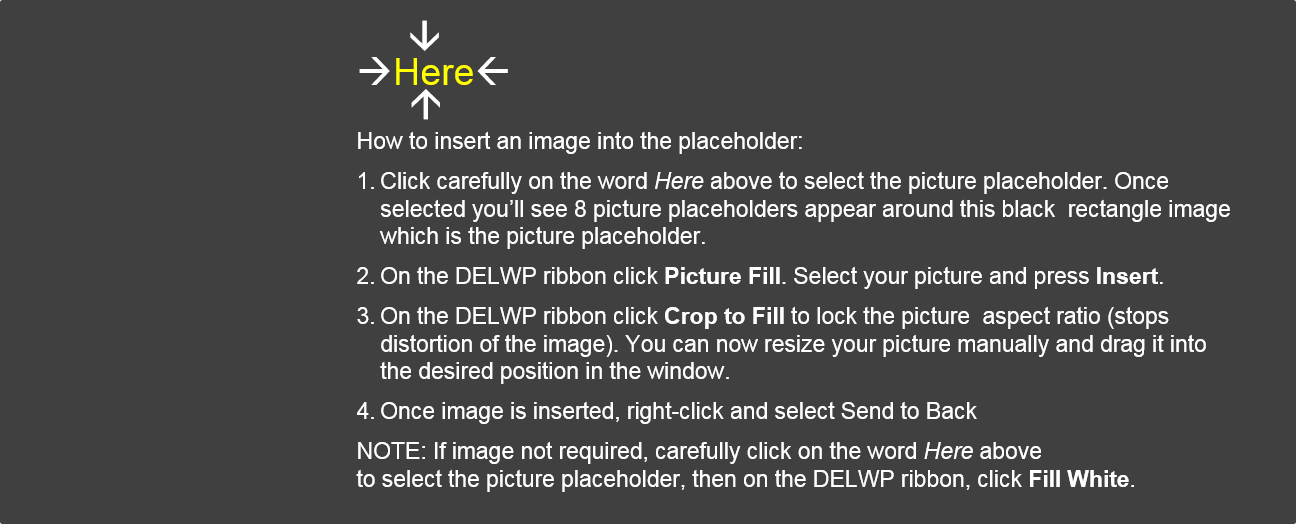 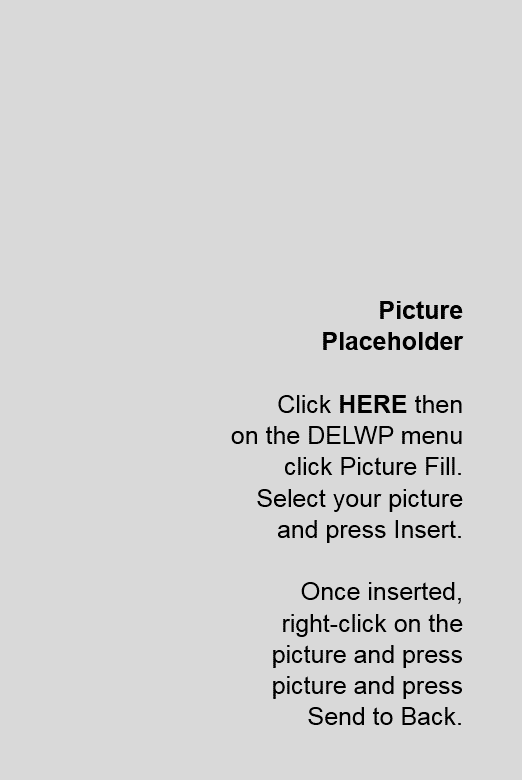 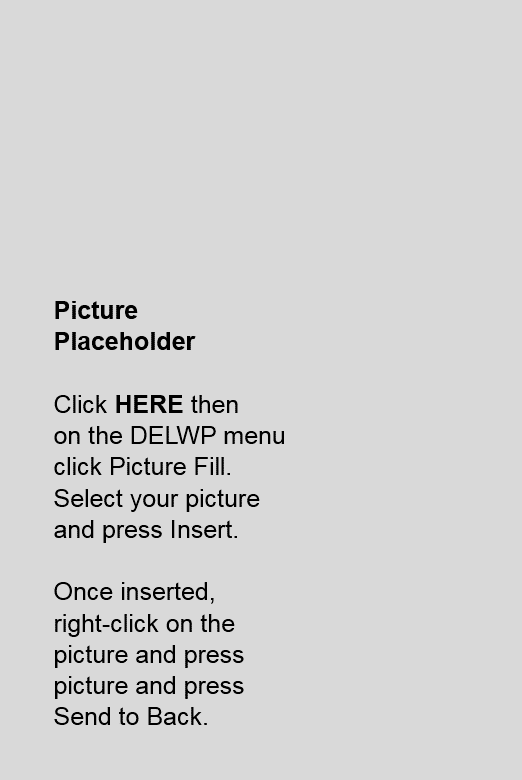 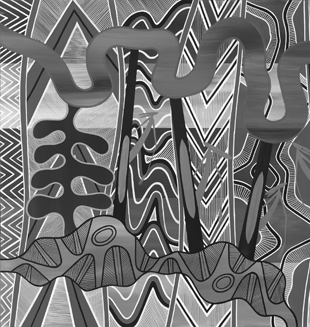 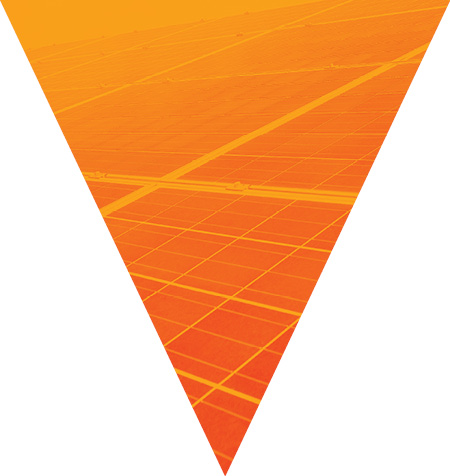 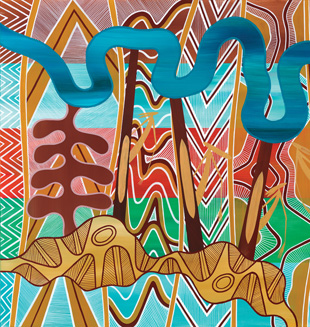 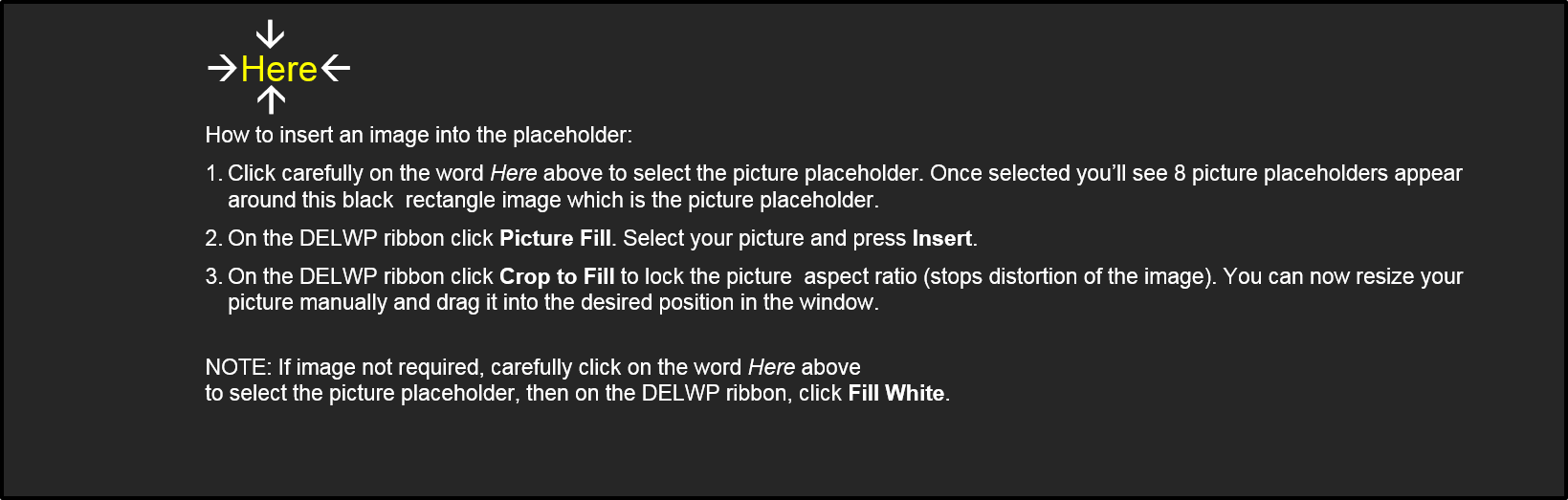 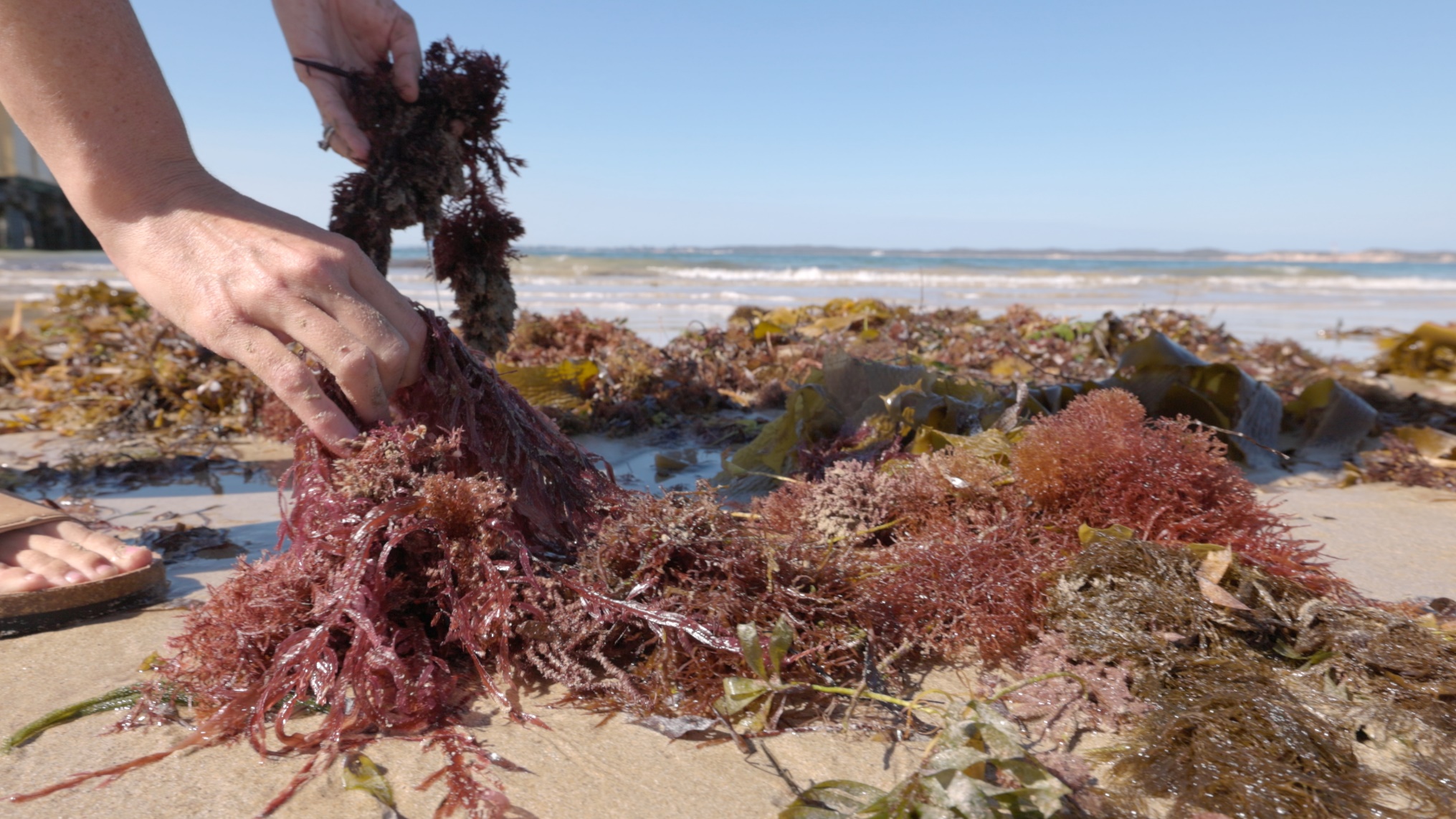 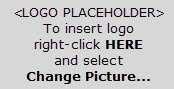 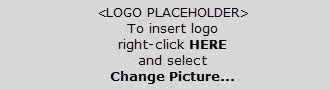 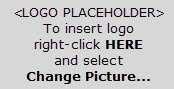 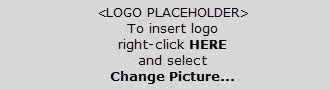 AcknowledgementsCoastcare Victoria would like to acknowledge all our video presenters and individuals who reviewed or assisted with the creation of the Coastcare Victoria School Kit.AuthorCoastcare Victoria and Ocean Imaging.Photo creditOcean Imaging.Seaweed Solutions for Sustainable Futures QuizAunty Judy explained that seaweeds were important because they  Provide food for fishFeed the environmentClean the waterwaysAll of the above Zoe talks about Aboriginal uses of seaweeds. Which of these was not listed?  Food and medicineBuilding housesPackaging productsClothing and ceremonyWhat animals were fed seaweeds in the video?ChickensCowsPigsHorsesAunty Judy’s knowledge was passed on through herAncestors FriendsGrandpaConnection to countryWhat advantage might there be in using seaweed instead of plastic? CheaperBiodegrades fasterFaster to makeAll of the aboveFinish this sentence from the video. “Each piece of land has a unique ______”SmellTasteCultureTemperatureWhat did Zoe think wasn’t already a big part of the Australian identity? Being beach lovers Having lots of seaweedSurfing fansBeautiful natural clean environmentWhy did Lichen Kelp start the portable seaweed library?To keep fitThere wasn’t much information on the internetShe wasn’t much of a readerResearch as a group would be more funLichen Kelp liked to think of her portable seaweed library as aOcean portal Wormhole Fast ride Seafood databaseWhat type of food was being made from seaweed in the video? Seaweed pastaSeaweed pizzaSeaweed burgerSeaweed friesLocal LanguagesStep 1: Who are the Traditional Owners of the lands that you are learning on today?Step 2: Visit the 50 words project website to find and write the spelling for Australian Indigenous words for these five English words in the boxes on the left.Step 3. Use the website to listen to the pronunciation of the words. In the boxes on the right, write how these words sound to you.Seaweed Biodiversity 1. Visit the Port Phillip Bay Taxonomists Toolkit.2. Click species and under the species group list on the left click "seaweeds and seagrasses"3. There are three main types of seaweeds. What is the main colour of these groups?ChlorophytaOchrophytaRhodophyta4. Choose one seaweed species from each group and answer the following questions. You may need to click "View Scientific Details" for more information.A)B)C)5. What do all three species have in common?6. Write two new words from the website and look up their definitions.Profile WorksheetName: Future Job title:Organisation:What might you love about this job?Who might be a good mentor?How might you get your job?How could volunteering help your career?How does sustainable thinking impact what you do?Why is having a healthy environment important to you?Modern Uses of SeaweedIn this investigation, you will visit the websites of several seaweed organisations to find out what seaweed species are being used, what products are being made, and the benefits of these products to people and/or the environment.There is also a blank space for you to find information about two other organisations utilising seaweed.International Use of Edible SeaweedMany cultures around the world have had a long history of consuming seaweed in their cuisine. In this activity, you will research the various seaweed dishes and species used from around the world.Seaweed Review QuizWhat are the three main seaweed groups? (3 marks) What are three things that all seaweeds have in common? (3 marks)Which species of seaweed grows right across southern Australia and helps form the Great Southern Reef? (1 mark)Describe two ways that Aboriginal Australians traditionally used seaweed. (2 marks) Describe three ways that seaweeds are being used in emerging modern industries in Australia. (3 marks)WordAustralian Indigenous SpellingSounds LikeHelloLet’s goFishWaterSkyCommon nameScientific NamePhylumMaximum SizeHabitatDietCommon nameScientific NamePhylumMaximum SizeHabitatDietCommon nameScientific NamePhylumMaximum SizeHabitatDietOrganisationSeaweed TypeProductsBenefitsSea ForestPhyco HealthNotplaSeaweed NameFood UsesCountry of OriginSeaweed type and species nameNoriWakameKombuDulseIrish MossCochayuyo